2 МП PTZ-Камера для активного сдерживания с технологией LightHunter IPC6312LFW-AX4C-VG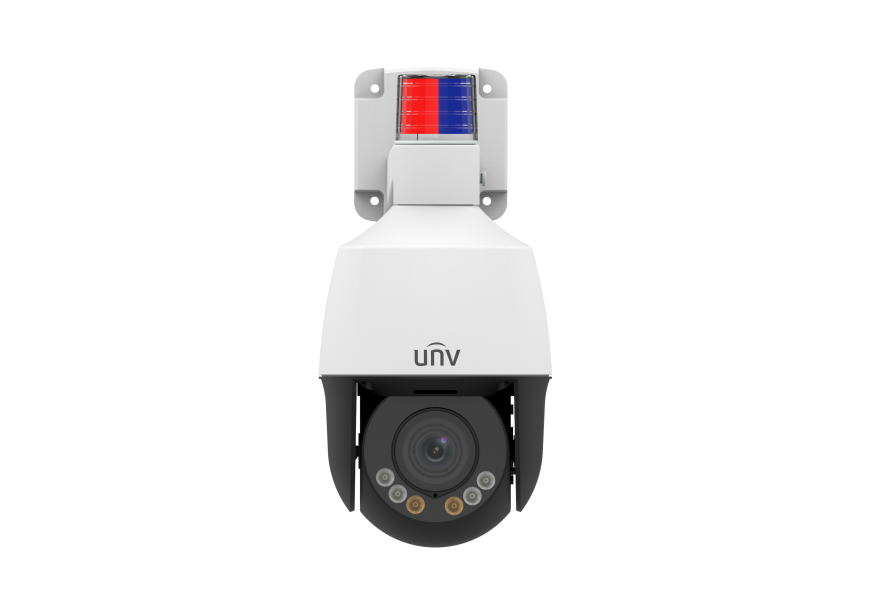 Основные особенности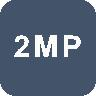 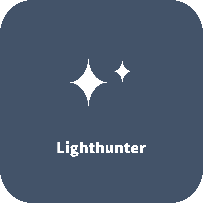 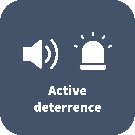 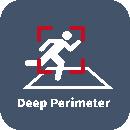 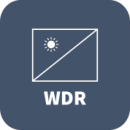 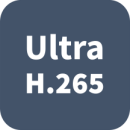 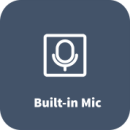 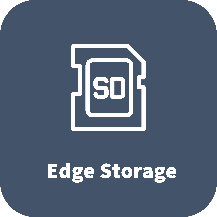 Высокое качество изображения благодаря CMOS-матрице, 2 МП, 1/2,7 дюймаUltra 265, H.265, H.264, MJPEGУмное предотвращение вторжения, поддержка фильтрации ложных тревог, в том числе обнаружение пересечения линии, вторжения, входа в область и выхода из областиЗахват лиц, автоматический выбор лучших снимковПодсчет людей, поддержка подсчета потока людей и мониторинга плотности их скопления, подходит для получения статистических данныхТехнология LightHunter обеспечивает сверхвысокое качество изображения в условиях слабой освещенностиОптика с широким динамическим диапазоном (WDR) до 120 дБВстроенный микрофон и динамикУмная ИК-подсветка на расстоянии до 50 м и теплый свет на расстоянии до 10 мКарта Micro SD до 256 ГБСтепень защиты: IP66Питание пост. током 12 В или по PoE (IEEE 802.3af)Технические характеристикиРазмеры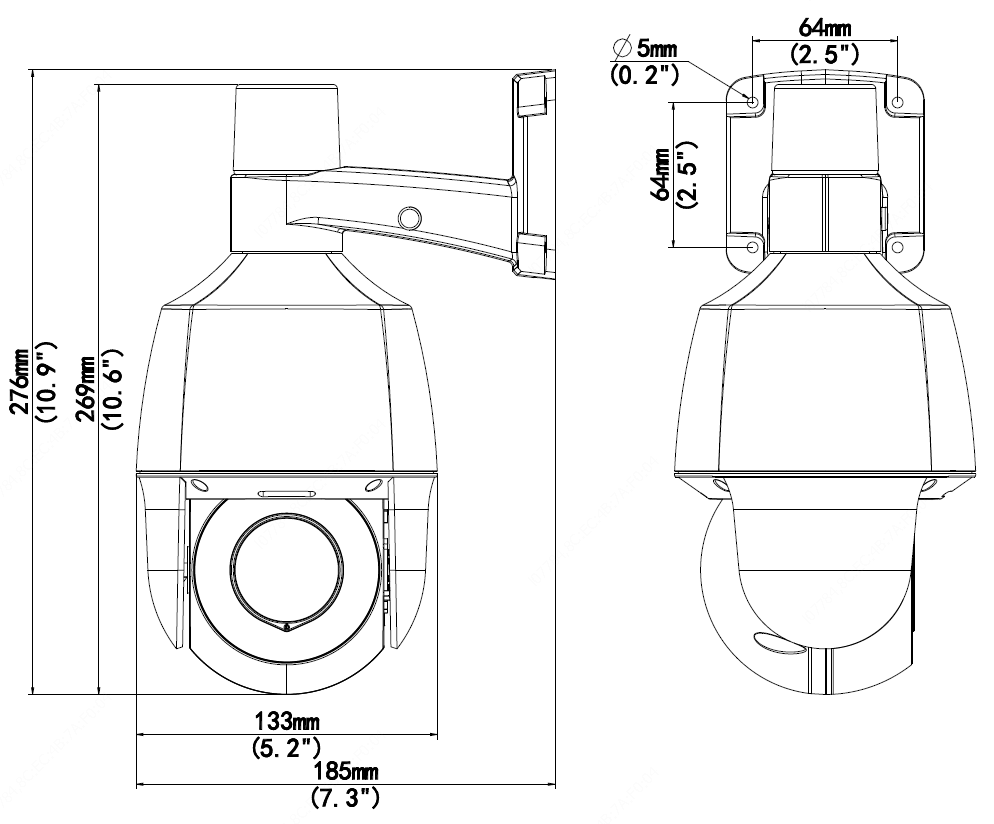 Вспомогательные приспособленияZhejiang Uniview Technologies Co., Ltd.Xietong Street No. 369, Binjiang District, Hangzhou, Zhejiang, China, 310051 (Ханчжоу, Чжэцзян, Китай)Эл. почта: overseasbusiness@uniview.com; globalsupport@uniview.comhttp://www.uniview.com© 2022, авторские права принадлежат компании Zhejiang Uniview Technologies Co., Ltd. Все права защищены.Информация о характеристиках изделия и его наличии может быть изменена без предварительного уведомления.IPC6312LFW-AX4C-VGIPC6312LFW-AX4C-VGIPC6312LFW-AX4C-VGIPC6312LFW-AX4C-VGIPC6312LFW-AX4C-VGКамераКамераКамераКамераКамераКамераДатчик1/2,7 дюйма, прогрессивная развертка, 2,0 мегапикселя, CMOS1/2,7 дюйма, прогрессивная развертка, 2,0 мегапикселя, CMOS1/2,7 дюйма, прогрессивная развертка, 2,0 мегапикселя, CMOS1/2,7 дюйма, прогрессивная развертка, 2,0 мегапикселя, CMOS1/2,7 дюйма, прогрессивная развертка, 2,0 мегапикселя, CMOSМин. освещенностьЦвет: 0,002 лк (F1.6; AGC вкл.)0 лк с ИК-подсветкойЦвет: 0,002 лк (F1.6; AGC вкл.)0 лк с ИК-подсветкойЦвет: 0,002 лк (F1.6; AGC вкл.)0 лк с ИК-подсветкойЦвет: 0,002 лк (F1.6; AGC вкл.)0 лк с ИК-подсветкойЦвет: 0,002 лк (F1.6; AGC вкл.)0 лк с ИК-подсветкойДень/ночьАвтоматический ИК-фильтр (ICR)Автоматический ИК-фильтр (ICR)Автоматический ИК-фильтр (ICR)Автоматический ИК-фильтр (ICR)Автоматический ИК-фильтр (ICR)ЗатворСкорость затвора в автоматическом/ручном режиме: 1–1/100 000 сСкорость затвора в автоматическом/ручном режиме: 1–1/100 000 сСкорость затвора в автоматическом/ручном режиме: 1–1/100 000 сСкорость затвора в автоматическом/ручном режиме: 1–1/100 000 сСкорость затвора в автоматическом/ручном режиме: 1–1/100 000 сWDR120 дБ120 дБ120 дБ120 дБ120 дБСигнал/шум> 52 дБ> 52 дБ> 52 дБ> 52 дБ> 52 дБОбъективОбъективОбъективОбъективОбъективОбъективТип объектива2,8–12 мм; автоматическая фокусировка (AF) и моторизированный объектив2,8–12 мм; автоматическая фокусировка (AF) и моторизированный объектив2,8–12 мм; автоматическая фокусировка (AF) и моторизированный объектив2,8–12 мм; автоматическая фокусировка (AF) и моторизированный объектив2,8–12 мм; автоматическая фокусировка (AF) и моторизированный объективОптический зум44444ДиафрагмаФиксированная; F1.6Фиксированная; F1.6Фиксированная; F1.6Фиксированная; F1.6Фиксированная; F1.6Угол обзора (Гор.)105,2°–29,32°105,2°–29,32°105,2°–29,32°105,2°–29,32°105,2°–29,32°Угол обзора (Верт.)52,6°–16,38°52,6°–16,38°52,6°–16,38°52,6°–16,38°52,6°–16,38°Угол обзора (Диагон.)108,7°–33,3°108,7°–33,3°108,7°–33,3°108,7°–33,3°108,7°–33,3°Обнаружение, наблюдение, распознавание и идентификацияОбнаружение, наблюдение, распознавание и идентификацияОбнаружение, наблюдение, распознавание и идентификацияОбнаружение, наблюдение, распознавание и идентификацияОбнаружение, наблюдение, распознавание и идентификацияОбнаружение, наблюдение, распознавание и идентификацияДальность обнаружения, наблюдения, распознавания и идентификацииОбъектив (мм)Обнаружение (м)Наблюдение (м)Распознавание (м)Идентификация (м)Дальность обнаружения, наблюдения, распознавания и идентификации2,8 мм43,417,48,74,3Дальность обнаружения, наблюдения, распознавания и идентификации12 мм186,274,537,218,6ПодсветкаПодсветкаПодсветкаПодсветкаПодсветкаПодсветкаДальность ИК-подсветкиДо 50 мДо 50 мДо 50 мДо 50 мДо 50 мДальность теплого светаДо 10 мДо 10 мДо 10 мДо 10 мДо 10 мДлина волны850 нм850 нм850 нм850 нм850 нмУправление включением/
отключением ИК-подсветкиАвтом./ручн.Автом./ручн.Автом./ручн.Автом./ручн.Автом./ручн.ВидеоВидеоВидеоВидеоВидеоВидеоСжатие видеоUltra 265, H.265, H.264, MJPEGUltra 265, H.265, H.264, MJPEGUltra 265, H.265, H.264, MJPEGUltra 265, H.265, H.264, MJPEGUltra 265, H.265, H.264, MJPEGРазрешение и частота кадровОсновной поток: 2 МП (1920 × 1080), до 30 к/с; 720P (1280 × 720), до 30 к/с;Дополнительный поток: 720P (1280 × 720), до 30 к/с; D1 (720 × 576), до 30 к/с; 640 × 360, до 30 к/с; 2CIF (704 × 288), до 30 к/с; CIF (352 × 288), до 30 к/с;Третий поток: D1 (720 × 576), до 30 к/с; 640 × 360, до 30 к/с; 2CIF (704 × 288), до 30 к/с; CIF (352 × 288), до 30 к/с;Основной поток: 2 МП (1920 × 1080), до 30 к/с; 720P (1280 × 720), до 30 к/с;Дополнительный поток: 720P (1280 × 720), до 30 к/с; D1 (720 × 576), до 30 к/с; 640 × 360, до 30 к/с; 2CIF (704 × 288), до 30 к/с; CIF (352 × 288), до 30 к/с;Третий поток: D1 (720 × 576), до 30 к/с; 640 × 360, до 30 к/с; 2CIF (704 × 288), до 30 к/с; CIF (352 × 288), до 30 к/с;Основной поток: 2 МП (1920 × 1080), до 30 к/с; 720P (1280 × 720), до 30 к/с;Дополнительный поток: 720P (1280 × 720), до 30 к/с; D1 (720 × 576), до 30 к/с; 640 × 360, до 30 к/с; 2CIF (704 × 288), до 30 к/с; CIF (352 × 288), до 30 к/с;Третий поток: D1 (720 × 576), до 30 к/с; 640 × 360, до 30 к/с; 2CIF (704 × 288), до 30 к/с; CIF (352 × 288), до 30 к/с;Основной поток: 2 МП (1920 × 1080), до 30 к/с; 720P (1280 × 720), до 30 к/с;Дополнительный поток: 720P (1280 × 720), до 30 к/с; D1 (720 × 576), до 30 к/с; 640 × 360, до 30 к/с; 2CIF (704 × 288), до 30 к/с; CIF (352 × 288), до 30 к/с;Третий поток: D1 (720 × 576), до 30 к/с; 640 × 360, до 30 к/с; 2CIF (704 × 288), до 30 к/с; CIF (352 × 288), до 30 к/с;Основной поток: 2 МП (1920 × 1080), до 30 к/с; 720P (1280 × 720), до 30 к/с;Дополнительный поток: 720P (1280 × 720), до 30 к/с; D1 (720 × 576), до 30 к/с; 640 × 360, до 30 к/с; 2CIF (704 × 288), до 30 к/с; CIF (352 × 288), до 30 к/с;Третий поток: D1 (720 × 576), до 30 к/с; 640 × 360, до 30 к/с; 2CIF (704 × 288), до 30 к/с; CIF (352 × 288), до 30 к/с;Скорость передачи видеоданных128 Кбит/с–16 Мбит/с128 Кбит/с–16 Мбит/с128 Кбит/с–16 Мбит/с128 Кбит/с–16 Мбит/с128 Кбит/с–16 Мбит/сROIПоддерживаетсяПоддерживаетсяПоддерживаетсяПоддерживаетсяПоддерживаетсяПотоковая передача видеоТри потокаТри потокаТри потокаТри потокаТри потокаOSDДо 8 OSDДо 8 OSDДо 8 OSDДо 8 OSDДо 8 OSDРежим маскированияДо 4 областейДо 4 областейДо 4 областейДо 4 областейДо 4 областейИзображениеИзображениеИзображениеИзображениеИзображениеИзображениеБаланс белогоАвто/Снаружи/Точная настройка/Натриевая лампа/Заблокировано/Авто2Авто/Снаружи/Точная настройка/Натриевая лампа/Заблокировано/Авто2Авто/Снаружи/Точная настройка/Натриевая лампа/Заблокировано/Авто2Авто/Снаружи/Точная настройка/Натриевая лампа/Заблокировано/Авто2Авто/Снаружи/Точная настройка/Натриевая лампа/Заблокировано/Авто2Цифровое шумоподавление2D/3D DNR2D/3D DNR2D/3D DNR2D/3D DNR2D/3D DNRУмная ИК-подсветкаПоддерживаетсяПоддерживаетсяПоддерживаетсяПоддерживаетсяПоддерживаетсяПоворот изображенияНормальное положение/вертикальный поворот/горизонтальный поворот/180°/90° по часовой стрелке/90° против часовой стрелкиНормальное положение/вертикальный поворот/горизонтальный поворот/180°/90° по часовой стрелке/90° против часовой стрелкиНормальное положение/вертикальный поворот/горизонтальный поворот/180°/90° по часовой стрелке/90° против часовой стрелкиНормальное положение/вертикальный поворот/горизонтальный поворот/180°/90° по часовой стрелке/90° против часовой стрелкиНормальное положение/вертикальный поворот/горизонтальный поворот/180°/90° по часовой стрелке/90° против часовой стрелкиHLCПоддерживаетсяПоддерживаетсяПоддерживаетсяПоддерживаетсяПоддерживаетсяBLCПоддерживаетсяПоддерживаетсяПоддерживаетсяПоддерживаетсяПоддерживаетсяАнтитуманЦифровой антитуманЦифровой антитуманЦифровой антитуманЦифровой антитуманЦифровой антитуманИнтеллектуальные функцииИнтеллектуальные функцииИнтеллектуальные функцииИнтеллектуальные функцииИнтеллектуальные функцииИнтеллектуальные функцииИнтеллектуальное предотвращение вторженийПоддержка фильтрации ложных тревог: обнаружение пересечения линии, вторжения, входа в область и выхода из областиПоддержка фильтрации ложных тревог: обнаружение пересечения линии, вторжения, входа в область и выхода из областиПоддержка фильтрации ложных тревог: обнаружение пересечения линии, вторжения, входа в область и выхода из областиПоддержка фильтрации ложных тревог: обнаружение пересечения линии, вторжения, входа в область и выхода из областиПоддержка фильтрации ложных тревог: обнаружение пересечения линии, вторжения, входа в область и выхода из областиЗахват лицПоддерживаетсяПоддерживаетсяПоддерживаетсяПоддерживаетсяПоддерживаетсяПодсчет людейПоддержка подсчета потока людей и мониторинга плотности их скопленияПоддержка подсчета потока людей и мониторинга плотности их скопленияПоддержка подсчета потока людей и мониторинга плотности их скопленияПоддержка подсчета потока людей и мониторинга плотности их скопленияПоддержка подсчета потока людей и мониторинга плотности их скопленияСобытияСобытияСобытияСобытияСобытияСобытияОсновные функции обнаруженияОбнаружение движения, тревога по звуку, тревога при взломеОбнаружение движения, тревога по звуку, тревога при взломеОбнаружение движения, тревога по звуку, тревога при взломеОбнаружение движения, тревога по звуку, тревога при взломеОбнаружение движения, тревога по звуку, тревога при взломеОтслеживаниеПоддерживаетсяПоддерживаетсяПоддерживаетсяПоддерживаетсяПоддерживаетсяОбщие функцииВодяной знак, фильтрация IP-адресов, политика доступа, защита ARP, аутентификация RTSP, аутентификация пользователяВодяной знак, фильтрация IP-адресов, политика доступа, защита ARP, аутентификация RTSP, аутентификация пользователяВодяной знак, фильтрация IP-адресов, политика доступа, защита ARP, аутентификация RTSP, аутентификация пользователяВодяной знак, фильтрация IP-адресов, политика доступа, защита ARP, аутентификация RTSP, аутентификация пользователяВодяной знак, фильтрация IP-адресов, политика доступа, защита ARP, аутентификация RTSP, аутентификация пользователяАудиоАудиоАудиоАудиоАудиоАудиоСжатие аудиоG.711U, G.711AG.711U, G.711AG.711U, G.711AG.711U, G.711AG.711U, G.711AДвухсторонняя аудиосвязьПоддерживаетсяПоддерживаетсяПоддерживаетсяПоддерживаетсяПоддерживаетсяПодавление помехПоддерживаетсяПоддерживаетсяПоддерживаетсяПоддерживаетсяПоддерживаетсяЧастота дискретизации8 кГц8 кГц8 кГц8 кГц8 кГцХранилищеХранилищеХранилищеХранилищеХранилищеХранилищеЛокальная памятьКарта Micro SD до 256 ГБКарта Micro SD до 256 ГБКарта Micro SD до 256 ГБКарта Micro SD до 256 ГБКарта Micro SD до 256 ГБСетевое хранилищеANR, NAS (NFS)ANR, NAS (NFS)ANR, NAS (NFS)ANR, NAS (NFS)ANR, NAS (NFS)СетьСетьСетьСетьСетьСетьПротоколыIPv4, IGMP, ICMP, ARP, TCP, UDP, DHCP, PPPoE, RTP, RTSP, RTCP, DNS, DDNS, NTP, FTP, UPnP, HTTP, HTTPS, SMTP, 802.1x, SNMP, SSLIPv4, IGMP, ICMP, ARP, TCP, UDP, DHCP, PPPoE, RTP, RTSP, RTCP, DNS, DDNS, NTP, FTP, UPnP, HTTP, HTTPS, SMTP, 802.1x, SNMP, SSLIPv4, IGMP, ICMP, ARP, TCP, UDP, DHCP, PPPoE, RTP, RTSP, RTCP, DNS, DDNS, NTP, FTP, UPnP, HTTP, HTTPS, SMTP, 802.1x, SNMP, SSLIPv4, IGMP, ICMP, ARP, TCP, UDP, DHCP, PPPoE, RTP, RTSP, RTCP, DNS, DDNS, NTP, FTP, UPnP, HTTP, HTTPS, SMTP, 802.1x, SNMP, SSLIPv4, IGMP, ICMP, ARP, TCP, UDP, DHCP, PPPoE, RTP, RTSP, RTCP, DNS, DDNS, NTP, FTP, UPnP, HTTP, HTTPS, SMTP, 802.1x, SNMP, SSLВозможность интеграцииONVIF (профиль S, G, T), APIONVIF (профиль S, G, T), APIONVIF (профиль S, G, T), APIONVIF (профиль S, G, T), APIONVIF (профиль S, G, T), APIКлиентEZStationEZLiveEZViewEZStationEZLiveEZViewEZStationEZLiveEZViewEZStationEZLiveEZViewEZStationEZLiveEZViewВеб-браузерПросмотр в реальном времени с обязательным плагином: IE 10 и выше, Chrome 45 и выше, Firefox 52 и выше, Edge 79 и вышеПросмотр в реальном времени с обязательным плагином: IE 10 и выше, Chrome 45 и выше, Firefox 52 и выше, Edge 79 и вышеПросмотр в реальном времени с обязательным плагином: IE 10 и выше, Chrome 45 и выше, Firefox 52 и выше, Edge 79 и вышеПросмотр в реальном времени с обязательным плагином: IE 10 и выше, Chrome 45 и выше, Firefox 52 и выше, Edge 79 и вышеПросмотр в реальном времени с обязательным плагином: IE 10 и выше, Chrome 45 и выше, Firefox 52 и выше, Edge 79 и вышеПанорамирование и наклонПанорамирование и наклонПанорамирование и наклонПанорамирование и наклонПанорамирование и наклонПанорамирование и наклонДиапазон поворота0°–345°0°–345°0°–345°0°–345°0°–345°Скорость поворота0,1 °/с – 50 °/с0,1 °/с – 50 °/с0,1 °/с – 50 °/с0,1 °/с – 50 °/с0,1 °/с – 50 °/сСкорость поворотаСкорость по предустановке: 50 /сСкорость по предустановке: 50 /сСкорость по предустановке: 50 /сСкорость по предустановке: 50 /сСкорость по предустановке: 50 /сДиапазон наклона-10° – 110°-10° – 110°-10° – 110°-10° – 110°-10° – 110°Скорость наклона0,1 °/с – 40 °/с0,1 °/с – 40 °/с0,1 °/с – 40 °/с0,1 °/с – 40 °/с0,1 °/с – 40 °/сСкорость наклонаСкорость по предустановке: 40°/сСкорость по предустановке: 40°/сСкорость по предустановке: 40°/сСкорость по предустановке: 40°/сСкорость по предустановке: 40°/сЧисло предустановок256256256256256Предустановленное патрулирование16 маршрутов патрулирования, до 64 предустановок на каждый16 маршрутов патрулирования, до 64 предустановок на каждый16 маршрутов патрулирования, до 64 предустановок на каждый16 маршрутов патрулирования, до 64 предустановок на каждый16 маршрутов патрулирования, до 64 предустановок на каждыйДлительность остановки при патрулировании120 с – 1800 с120 с – 1800 с120 с – 1800 с120 с – 1800 с120 с – 1800 сИсходное положениеПоддерживаетсяПоддерживаетсяПоддерживаетсяПоддерживаетсяПоддерживаетсяИнтерфейсИнтерфейсИнтерфейсИнтерфейсИнтерфейсИнтерфейсВстроенный микрофонПоддерживаетсяПоддерживаетсяПоддерживаетсяПоддерживаетсяПоддерживаетсяВстроенный динамикПоддерживаетсяПоддерживаетсяПоддерживаетсяПоддерживаетсяПоддерживаетсяСеть1 * RJ45 10M/100M Base-TX Ethernet1 * RJ45 10M/100M Base-TX Ethernet1 * RJ45 10M/100M Base-TX Ethernet1 * RJ45 10M/100M Base-TX Ethernet1 * RJ45 10M/100M Base-TX EthernetСветовой сигнал тревогиПоддерживаетсяПоддерживаетсяПоддерживаетсяПоддерживаетсяПоддерживаетсяСоответствие сертификатамСоответствие сертификатамСоответствие сертификатамСоответствие сертификатамСоответствие сертификатамСоответствие сертификатамEMCCE-EMC (EN55032:2015, EN55024:2010+A1:2015, EN55035:2017, EN61000-3-2:2014, EN61000-3-3:2013)FCC (FCC CFR 47 часть 15 B, ANSI C63.4-2014)CE-EMC (EN55032:2015, EN55024:2010+A1:2015, EN55035:2017, EN61000-3-2:2014, EN61000-3-3:2013)FCC (FCC CFR 47 часть 15 B, ANSI C63.4-2014)CE-EMC (EN55032:2015, EN55024:2010+A1:2015, EN55035:2017, EN61000-3-2:2014, EN61000-3-3:2013)FCC (FCC CFR 47 часть 15 B, ANSI C63.4-2014)CE-EMC (EN55032:2015, EN55024:2010+A1:2015, EN55035:2017, EN61000-3-2:2014, EN61000-3-3:2013)FCC (FCC CFR 47 часть 15 B, ANSI C63.4-2014)CE-EMC (EN55032:2015, EN55024:2010+A1:2015, EN55035:2017, EN61000-3-2:2014, EN61000-3-3:2013)FCC (FCC CFR 47 часть 15 B, ANSI C63.4-2014)БезопасностьCE LVD (EN 62368-1:2014+A11:2017)CB (IEC 62368-1:2014)UL (UL 62368-1, 2 изд., дата выпуска: 01.12.2014)CE LVD (EN 62368-1:2014+A11:2017)CB (IEC 62368-1:2014)UL (UL 62368-1, 2 изд., дата выпуска: 01.12.2014)CE LVD (EN 62368-1:2014+A11:2017)CB (IEC 62368-1:2014)UL (UL 62368-1, 2 изд., дата выпуска: 01.12.2014)CE LVD (EN 62368-1:2014+A11:2017)CB (IEC 62368-1:2014)UL (UL 62368-1, 2 изд., дата выпуска: 01.12.2014)CE LVD (EN 62368-1:2014+A11:2017)CB (IEC 62368-1:2014)UL (UL 62368-1, 2 изд., дата выпуска: 01.12.2014)Окружающая средаCE-ROHS (2011/65/EU; (EU) 2015/863)CE-ROHS (2011/65/EU; (EU) 2015/863)CE-ROHS (2011/65/EU; (EU) 2015/863)CE-ROHS (2011/65/EU; (EU) 2015/863)CE-ROHS (2011/65/EU; (EU) 2015/863)ЗащитаIP66 (IEC 60529:1989+AMD1:1999+AMD2:2013)IP66 (IEC 60529:1989+AMD1:1999+AMD2:2013)IP66 (IEC 60529:1989+AMD1:1999+AMD2:2013)IP66 (IEC 60529:1989+AMD1:1999+AMD2:2013)IP66 (IEC 60529:1989+AMD1:1999+AMD2:2013)Общие характеристикиОбщие характеристикиОбщие характеристикиОбщие характеристикиОбщие характеристикиОбщие характеристикиПитание12 В пост. тока (±25%), PoE (IEEE 802.3af)12 В пост. тока (±25%), PoE (IEEE 802.3af)12 В пост. тока (±25%), PoE (IEEE 802.3af)12 В пост. тока (±25%), PoE (IEEE 802.3af)12 В пост. тока (±25%), PoE (IEEE 802.3af)ПитаниеПотребляемая мощность: макс. 15 ВтПотребляемая мощность: макс. 15 ВтПотребляемая мощность: макс. 15 ВтПотребляемая мощность: макс. 15 ВтПотребляемая мощность: макс. 15 ВтСиловой интерфейсØ 5,5 мм коаксиальный штекер питанияØ 5,5 мм коаксиальный штекер питанияØ 5,5 мм коаксиальный штекер питанияØ 5,5 мм коаксиальный штекер питанияØ 5,5 мм коаксиальный штекер питанияРазмеры (Ø × В)Φ 133 мм * 269 ммΦ 133 мм * 269 ммΦ 133 мм * 269 ммΦ 133 мм * 269 ммΦ 133 мм * 269 ммМасса0,87 кг0,87 кг0,87 кг0,87 кг0,87 кгУсловия эксплуатацииОт -30 до 60 °C, влажность: ≤95%, отн. (без конденсации)От -30 до 60 °C, влажность: ≤95%, отн. (без конденсации)От -30 до 60 °C, влажность: ≤95%, отн. (без конденсации)От -30 до 60 °C, влажность: ≤95%, отн. (без конденсации)От -30 до 60 °C, влажность: ≤95%, отн. (без конденсации)Условия храненияОт -40 °C до 70 °C, влажность: ≤95%, отн. (без конденсации)От -40 °C до 70 °C, влажность: ≤95%, отн. (без конденсации)От -40 °C до 70 °C, влажность: ≤95%, отн. (без конденсации)От -40 °C до 70 °C, влажность: ≤95%, отн. (без конденсации)От -40 °C до 70 °C, влажность: ≤95%, отн. (без конденсации)Защита от перенапряжения2 кВ2 кВ2 кВ2 кВ2 кВКнопка сбросаПоддерживаетсяПоддерживаетсяПоддерживаетсяПоддерживаетсяПоддерживаетсяTR-JB07-D-INРаспределительная коробкаTR-UP06-B-INКрепление на мачтеTR-UP06-C-INКрепление на мачтеTR-A01-INВодонепроницаемые соединенияTR-CM06-DПодвесное крепление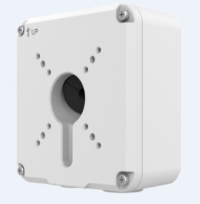 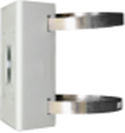 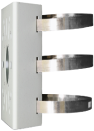 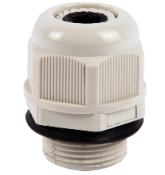 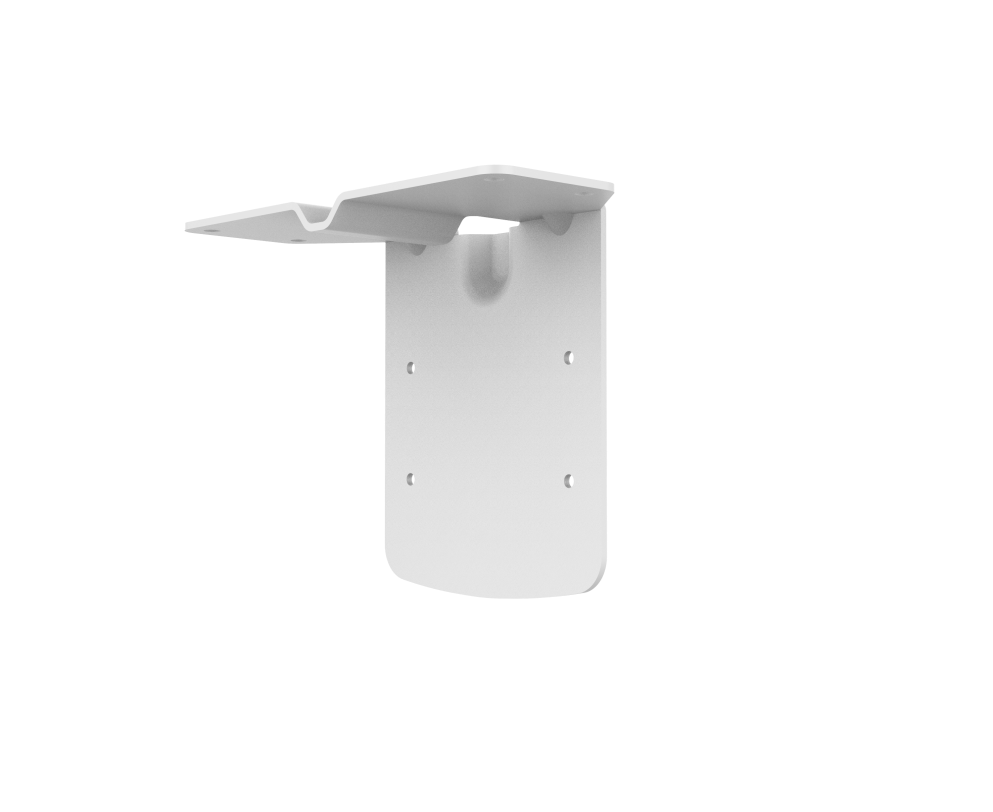 